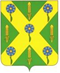 РОССИЙСКАЯ ФЕДЕРАЦИЯОРЛОВСКАЯ ОБЛАСТЬНОВОСИЛЬСКИЙ РАЙОННЫЙ СОВЕТ НАРОДНЫХ ДЕПУТАТОВРЕШЕНИЕ   18 октября 2019 года                                                           № 852   г. Новосиль О внесении изменений в решение Новосильского районного Совета народных депутатов от 26.12.2018г. № 823 «О районном бюджете на 2019 год и плановый период 2020-2021 годов»                                                                     Принято                                                                                                 Новосильским районным  Советом народных депутатов                                                                                                       18 октября 2019 года         В соответствии с Бюджетным кодексом Российской Федерации, Положением о бюджетном процессе в Новосильском районе, утвержденным решением Новосильского районного Совета народных депутатов от 22 февраля 2019 года № 825 «Об утверждении Положения о бюджетном процессе в Новосильском районе», Новосильский районный Совет народных депутатов  решил:      1. Внести в решение Новосильского районного Совета народных депутатов от 26.12.2018г. № 825 «О районном бюджете на 2019 год и плановый период 2020-2021 годов» следующие изменения:1) в пункте 1 части 1 статьи 1 цифру «165293,997» заменить цифрой «180397,607»; 2) в пункте 2 части 1 статьи 1 цифру «168821,13837» заменить цифрой «183924,74837»;3) в пункте 4 части 1 статьи 1 цифру «24313,2» заменить цифрой «31313,2»;4)  в части 7 пункте 1 статьи 5 цифру «60,0» заменить цифрой «75,0»;5) в части 7 статьи 7 цифру «129397,13237» заменить цифрой «138689,33237»; 6) в части 7 статьи 7 пункте 1 цифру «60,0» заменить цифрой «75,0»;7) приложение  1 изложить в новой редакции согласно приложению 1 к настоящему решению;8) приложение 12 изложить в новой редакции согласно приложению 2 к настоящему решению;9) приложение 16 изложить в новой редакции согласно приложению 3 к настоящему решению;10) приложение 18 изложить в новой редакции согласно приложению 4 к настоящему решению.11) приложение 20 изложить в новой редакции согласно приложению 5 к настоящему решению.12) приложение 29 изложить в новой редакции согласно приложению 6 к настоящему решению.2. Настоящее решение вступает в силу с момента подписания.ПредседательНовосильского районного Совета народных депутатов 				                  К.В.ЛазаревГлава Новосильского района 					       А.И.Шалимов		